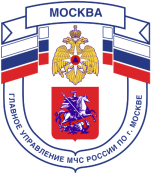 Главное управление МЧС России по г. МосквеУправление по Новомосковскому и Троицкому АО1 региональный отдел надзорной деятельности и профилактической работы142172, г. Москва, поселение Сосенское, поселок Газопровод, д. 15, телефон: 8(495)817-60-74,	E-mail: nitao1@gpn.moscow	ПАМЯТКАЕСЛИ НЕ УДАЛОСЬ ИЗБЕЖАТЬ ВОЗГОРАНИЯ!Когда вы заметили первые признаки возникновения пожара (запахло гарью, появилось пламя, дым и так далее), изолируйте помещение (закройте все окна и двери), немедленно позвоните в пожарную службу и назовите точный адрес. Требуется немедленно покинуть место возгорания и отключить при этом электричество и газ. Входная дверь также плотно закрывается. Во время пожара категорически запрещается использовать лифт. Это может оказаться опасным для жизни.Предупредите соседей о начале пожара. Помогите престарелым, инвалидам и детям покинуть зону, опасную для жизни. До того как приедут пожарные, начните тушить огонь самостоятельно, если есть возможность, но не забывайте о личной безопасности. Если у вас нет возможности эвакуироваться, то примите следующие меры: изолируйте помещение от дыма и огня путем уплотнения притворов влажной тканью. Дышать в помещении с дымом можно только через влажную ткань, которая плотно закрывает рот и нос. Если помещение очень сильно задымлено, то двигаться надо только на четвереньках или ползти. Кроме того, следует подойти к окну, чтобы вас могли увидеть пожарные. Ни в коем случае не открывайте и не разбивайте окно без крайней необходимости. Телефон пожарной охраны – 101, 112Единый телефон доверия ГУ МЧС России по г. Москве: +7(495) 637-22-22mchs.qov.ru – официальный интернет сайт МЧС России